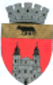 U.A.T. BLAJ - CONSILIUL LOCALPiața 1848 nr.16, cod 515400, județul.Albatel: 0258 -710110; fax: 0258-710014e-mail: primarieblaj@rcnet.ro					Proces verbalIncheiat azi 24.09.2021, in sedinta  extraordinara convocata de indata prin procedura ,, La distanta,, a Consiliului local al municipiului Blaj.
             Consiliul local al municipiului Blaj a fost convocat, in sedinta publica extraordinara convocata de indata prin procedura ,, La distanta,,  de catre Primarul municipiului Blaj, in baza Dispozitiei nr. 530 din data de 23.09.2021Avand in vedere contextul epidemiologic existent, respectiv problemele generate de infectia cu Coronavirus(Covid-19).Vazand prevederile 141/10.11.2020 in legatura cu modalitatea de convocare si desfasurare a sedintelor Consiliului local al municipiului Blaj prin procedura ,, La Distanta,, pe perioada instituirii starii de alerta si/sau starii de urgenta.Avand in vedere starea de alerta in care se gaseste Romania incepand cu data de 16.05.2020, sedinta de consiliu locala se va desfsura cu respectarea conditiilor de fizica stabilite de autoritatile de stat ale Romaniei cat si ale HCL Blaj nr.36/20.03.2020 modificata si completata prin HCL Blaj nr. 141/10.11.2020.Convocarea sedintei s-a facut telefonic, s-a prezentat ordinea de zi, data, intervalul orar al desfasurarii sedintei. 								  Proiectul de hotarare insotit de toate documentele prevazute de lege au fost transmise electronic consilierilor locali pentru a-l studia si pentru a-si exprima votul electronic.            Din totalul celor 19 membrii ai Consiliului local al municipiului Blaj,au raspuns solicitarii 18 consilieri locali . Lista consilierilor locali convocaţi se află în dosarul special al prezentei şedinţe. Lucrarile de secretariat sunt consemnate de catre d-na Denes Adela Maria – inspector de specialitate - municipiul Blaj  .             Proiectele de hotarare propuse pe ordinea de zi a sedintei publice ,,extraordinare,, convocata prin procedura La Distanta”:	1. PROIECT DE HOTARARE, prin care Consiliul local al municipiului Blaj aprobă  rectificarea bugetului local al municipiului Blaj  pentru anul 2021		                  Inițiator: Rotar Gheorghe Valentin – Primarul municipiului Blaj.	 2. PROIECT DE HOTARARE, prin care Consiliul local al municipiului Blaj aprobă  finantarea din bugetul local al municipiului Blaj de la cap. 67.02 Cultura, recreere, religie a Programului sportiv,, Campionatul judetean de fotbal juniori-A1” pentru Clubul Sportiv  CIL Blaj , in suma de 100.000 lei, pentru sezonul competitional 2021-2022.		                   Inițiator: Rotar Gheorghe Valentin – Primarul municipiului Blaj	3. PROIECT DE HOTARARE, prin care Consiliul local al municipiului Blaj aprobă  finantarea din bugetul local al municipiului Blaj de la cap. 67.02 Cultura, recreere, religie in suma de 8.000 lei , pentru editarea si tiparirea   400 bucati din revista Astra Blajeana		                   Inițiator: Rotar Gheorghe Valentin – Primarul municipiului Blaj.            4. PROIECT DE HOTARARE, prin care Consiliul local al municipiului Blaj aprobă documentația tehnica întocmită de expert topograf Paicu Aurel, privind alipirea unor parcele de teren rezultând imobilul  cu număr topografic/cadastral 80698 în suprafață totală de 19296 mp. – în fapt amplasamentul actualizat al străzii Ioan Bianu;		         Inițiator: Rotar Gheorghe Valentin – Primarul municipiului Blaj. 	5. PROIECT DE HOTARARE, prin care Consiliul local al municipiului Blaj  aprobă modificarea art. 1 din HCL Blaj nr. 84 /22.05.2021 în legătură cu aprobarea principalilor indicatori tehnico-financiari și a devizului general privind cheltuielile de capital necesare realizarii obiectivului de investiții ”AMENAJARE EXTERIOARA SI PEISAGISTICA PENTRU SALA POLIVALENTA DE SPORT CU CAPACIATE DE 1800-2000 LOCURI"	                   Inițiator: Rotar Gheorghe Valentin – Primarul municipiului Blaj. 	6. PROIECT DE HOTARARE, prin care Consiliul local al municipiului Blaj aproba incheierea unui contract de comodat între Municipiul Blaj  și Inspectoratul de Politie Judetean Alba, avand ca obiect darea spre folosinta gratuita a mijloacelor  fixe : “Pistol laser pentru masurarea vitezei LTI20/20TruCAM” si Etilotest AlcoQUANT6020 PLUS Wireless 200			Inițiator: Rotar Gheorghe Valentin – Primarul municipiului Blaj. 7. PROIECT DE HOTARARE, prin care Consiliul local al municipiului Blaj aproba  modificarea si completarea HCL Blaj nr. 162/11.12.2020 prin care sa aprobat desemnarea  reprezentantilor Consiliului Local al municipiului Blaj  in conformitate cu prevederile Legii invatamantului modificata si completata, in consiliile de administratie ale unitatilor de invatamant de pe raza municipiului Blaj			Inițiator: Rotar Gheorghe Valentin – Primarul municipiului Blaj.	Comisiile de specialitate au avizat favorabil  proiectele de hotarare.              Votul pentru proiectul nr. 1 :  Acordul consilierilor au votat 18 ,,pentru”, acesta devenind :                                    Hotararea nr.140 /2021              Votul pentru proiectul nr. 2 :  Acordul consilierilor au votat 18 ,,pentru,, acesta devenind :                                    Hotararea nr.141. /2021              Votul pentru proiectul nr. 3 :  Acordul consilierilor au votat 17 ,,pentru”, dl.Augustin nu voteaza,  acesta devenind :                                    Hotararea nr.142 /2021              Votul pentru proiectul nr. 4 :  Acordul consilierilor au votat 18 ,,pentru”,  acesta devenind :                                    Hotararea nr.143 /2021              Votul pentru proiectul nr. 5 :  Acordul consilierilor au votat 18 ,,pentru”,  acesta devenind :                                    Hotararea nr.144 /2021              Votul pentru proiectul nr. 6 :  Acordul consilierilor au votat 18 ,,pentru”,  acesta devenind :                                    Hotararea nr.145 /2021              Votul pentru proiectul nr. 7 :  Acordul consilierilor au votat 18 ,,pentru”,  acesta devenind :                                    Hotararea nr.146 /2021		In urma centralizarii voturilor se considera inchise lucrarile sedintei ,,  extraordinare convocata de indata prin procedura ,, La distanta,, a Consiliului local al municipiului Blaj din data de 24.09.2021. 	Drept care am încheiat prezentul proces verbal.		         Blaj , 24.09.2021                PRESEDINTE DE SEDINTA,                                                           SECRETAR   GENERAL                                                   Fratila Ioan Bogdan                                                                      Stefanescu Sergiu                                                          